111 時尚造型科支援「重陽敬老義剪義燙義診」活動成果報告表111學年度「重陽敬老義剪義燙義診」活動花絮照片活動名稱活動名稱活動日期活動日期活動日期參加人數新北市永和區重陽敬老義剪義燙活動新北市永和區重陽敬老義剪義燙活動111年9月21日07：30~14：30111年9月21日07：30~14：30111年9月21日07：30~14：30型二禮甲22位型三禮甲16位型三智仁各7位合計學生52位，2位老師活動地點活動地點申請經費申請經費申請經費核銷經費永和區國父紀念館永和區國父紀念館14760元14760元14760元14696元活動成果本次活動共52位學生，2位老師帶隊，渼媄主任也到場協助，於活動前兩天，職先集合參與之學生進行行前說明，仔細講解場地位置及工作流程，故學生一到會場就能馬上進入狀況，協助會場活動的進行，本次活動共有600位長輩到場接受服務。感謝曼都髮型公司給予學生學習的機會及參與「幸福送暖 讓愛從頭」的公益活動，去年因疫情停辦該活動，今年學生皆為第一次參與大型的公益活動，感受「施比受更有福」。建教班學生發揮所學，在場受到設計師的稱讚及長輩的讚美，成就感倍增，在活動現場學生均能主動積極參與，幫忙上捲棒、遞捲棒、拆捲棒、沖水等服務，能幫忙的項目就盡力去做，學生表現良好。當天董事長、家長會長、榮譽會長、校長、素華主任、琮智組長到場關心學生，參與盛會。本次活動共52位學生，2位老師帶隊，渼媄主任也到場協助，於活動前兩天，職先集合參與之學生進行行前說明，仔細講解場地位置及工作流程，故學生一到會場就能馬上進入狀況，協助會場活動的進行，本次活動共有600位長輩到場接受服務。感謝曼都髮型公司給予學生學習的機會及參與「幸福送暖 讓愛從頭」的公益活動，去年因疫情停辦該活動，今年學生皆為第一次參與大型的公益活動，感受「施比受更有福」。建教班學生發揮所學，在場受到設計師的稱讚及長輩的讚美，成就感倍增，在活動現場學生均能主動積極參與，幫忙上捲棒、遞捲棒、拆捲棒、沖水等服務，能幫忙的項目就盡力去做，學生表現良好。當天董事長、家長會長、榮譽會長、校長、素華主任、琮智組長到場關心學生，參與盛會。本次活動共52位學生，2位老師帶隊，渼媄主任也到場協助，於活動前兩天，職先集合參與之學生進行行前說明，仔細講解場地位置及工作流程，故學生一到會場就能馬上進入狀況，協助會場活動的進行，本次活動共有600位長輩到場接受服務。感謝曼都髮型公司給予學生學習的機會及參與「幸福送暖 讓愛從頭」的公益活動，去年因疫情停辦該活動，今年學生皆為第一次參與大型的公益活動，感受「施比受更有福」。建教班學生發揮所學，在場受到設計師的稱讚及長輩的讚美，成就感倍增，在活動現場學生均能主動積極參與，幫忙上捲棒、遞捲棒、拆捲棒、沖水等服務，能幫忙的項目就盡力去做，學生表現良好。當天董事長、家長會長、榮譽會長、校長、素華主任、琮智組長到場關心學生，參與盛會。本次活動共52位學生，2位老師帶隊，渼媄主任也到場協助，於活動前兩天，職先集合參與之學生進行行前說明，仔細講解場地位置及工作流程，故學生一到會場就能馬上進入狀況，協助會場活動的進行，本次活動共有600位長輩到場接受服務。感謝曼都髮型公司給予學生學習的機會及參與「幸福送暖 讓愛從頭」的公益活動，去年因疫情停辦該活動，今年學生皆為第一次參與大型的公益活動，感受「施比受更有福」。建教班學生發揮所學，在場受到設計師的稱讚及長輩的讚美，成就感倍增，在活動現場學生均能主動積極參與，幫忙上捲棒、遞捲棒、拆捲棒、沖水等服務，能幫忙的項目就盡力去做，學生表現良好。當天董事長、家長會長、榮譽會長、校長、素華主任、琮智組長到場關心學生，參與盛會。本次活動共52位學生，2位老師帶隊，渼媄主任也到場協助，於活動前兩天，職先集合參與之學生進行行前說明，仔細講解場地位置及工作流程，故學生一到會場就能馬上進入狀況，協助會場活動的進行，本次活動共有600位長輩到場接受服務。感謝曼都髮型公司給予學生學習的機會及參與「幸福送暖 讓愛從頭」的公益活動，去年因疫情停辦該活動，今年學生皆為第一次參與大型的公益活動，感受「施比受更有福」。建教班學生發揮所學，在場受到設計師的稱讚及長輩的讚美，成就感倍增，在活動現場學生均能主動積極參與，幫忙上捲棒、遞捲棒、拆捲棒、沖水等服務，能幫忙的項目就盡力去做，學生表現良好。當天董事長、家長會長、榮譽會長、校長、素華主任、琮智組長到場關心學生，參與盛會。本次活動共52位學生，2位老師帶隊，渼媄主任也到場協助，於活動前兩天，職先集合參與之學生進行行前說明，仔細講解場地位置及工作流程，故學生一到會場就能馬上進入狀況，協助會場活動的進行，本次活動共有600位長輩到場接受服務。感謝曼都髮型公司給予學生學習的機會及參與「幸福送暖 讓愛從頭」的公益活動，去年因疫情停辦該活動，今年學生皆為第一次參與大型的公益活動，感受「施比受更有福」。建教班學生發揮所學，在場受到設計師的稱讚及長輩的讚美，成就感倍增，在活動現場學生均能主動積極參與，幫忙上捲棒、遞捲棒、拆捲棒、沖水等服務，能幫忙的項目就盡力去做，學生表現良好。當天董事長、家長會長、榮譽會長、校長、素華主任、琮智組長到場關心學生，參與盛會。   承辦人單位主管校  長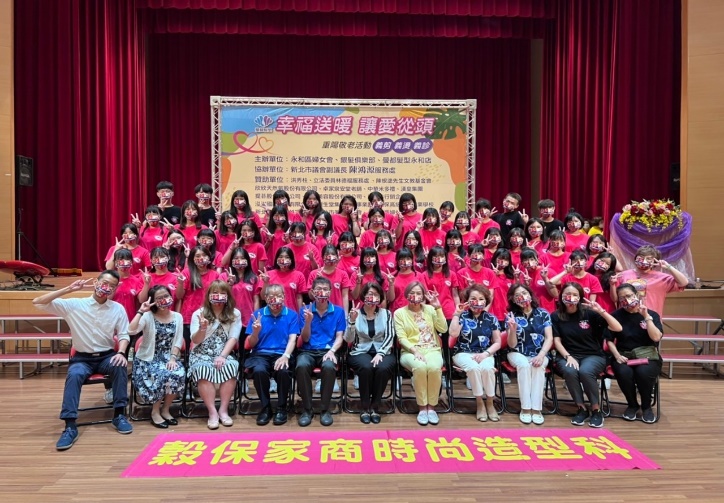 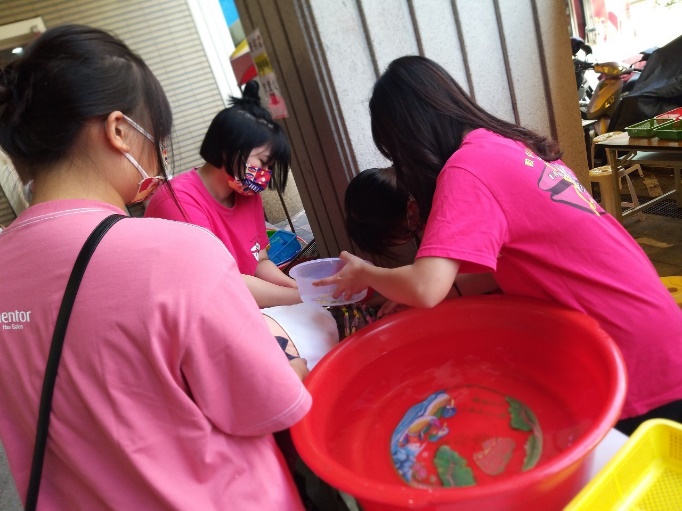 活動現場師生與曼都主管合照型三禮細心幫阿嬤沖水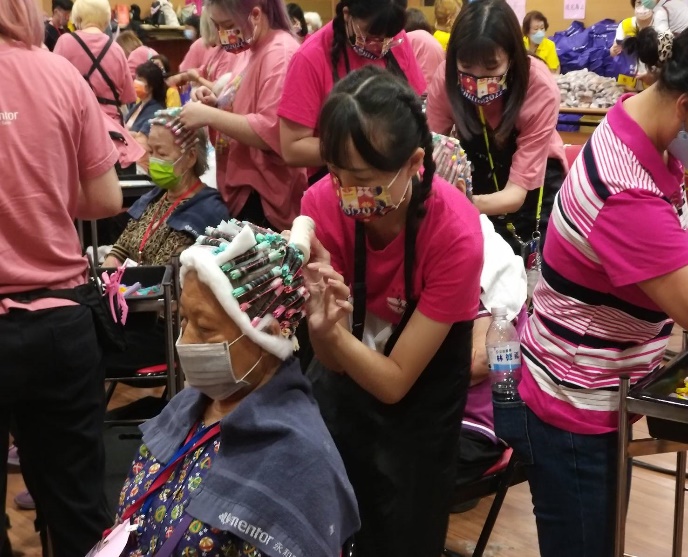 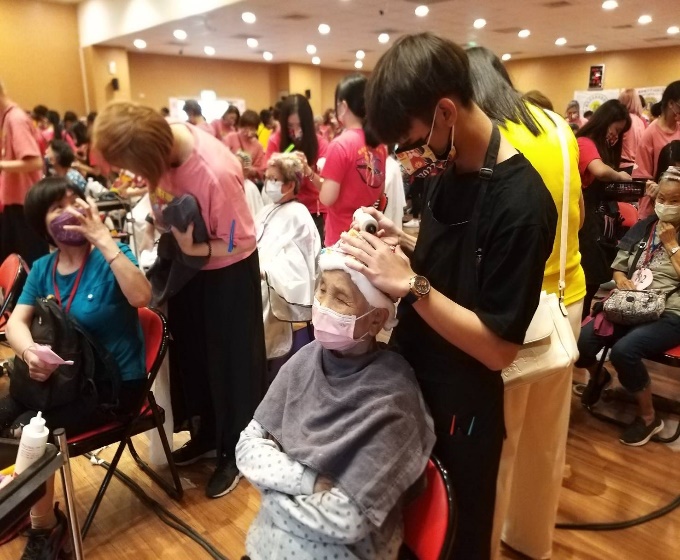 學生獨立完成燙髮馬不停蹄、應接不暇、使命必達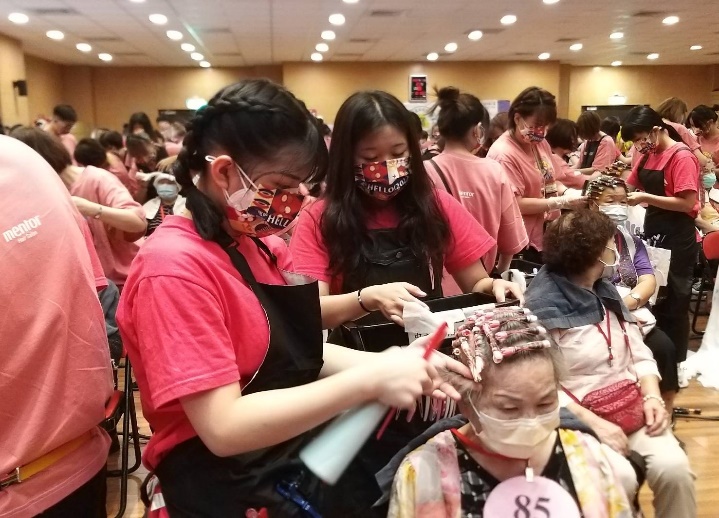 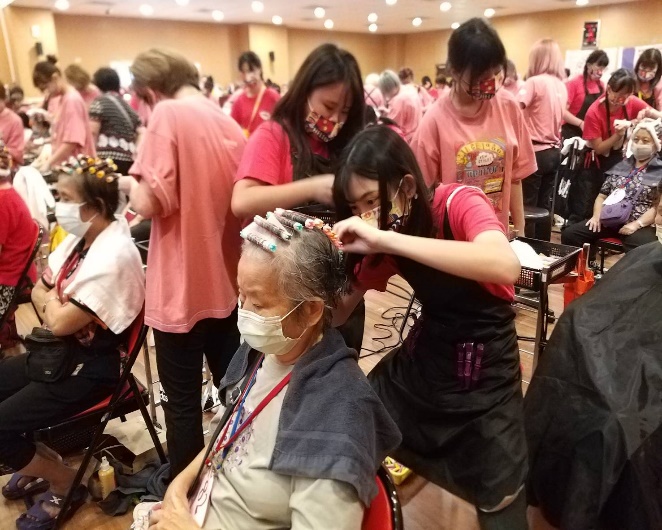 學生獨立完成燙髮學生協助設計師燙髮